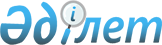 Об утверждении цен на товары (работы, услуги), производимые и (или) реализуемые некоммерческим акционерным обществом "Государственная корпорация "Правительство для граждан", отнесенные к государственной монополии в сфере государственной регистрации прав на недвижимое имущество"Приказ Министра цифрового развития, инноваций и аэрокосмической промышленности Республики Казахстан от 9 апреля 2024 года № 212/НҚ
      В соответствии со статьей 10 Закона Республики Казахстан "О государственной регистрации прав на недвижимое имущество" и подпунктом 185) пункта 15 Положения о Министерстве цифрового развития, инноваций и аэрокосмической промышленности Республики Казахстан, утвержденного постановлением Правительства Республики Казахстан от 12 июля 2019 года № 501, ПРИКАЗЫВАЮ:
      1. Утвердить цены на товары (работы, услуги), производимые и (или) реализуемые некоммерческим акционерным обществом "Государственная корпорация "Правительство для граждан", отнесенные к государственной монополии в сфере государственной регистрации прав на недвижимое имущество согласно приложению.
      2. Комитету государственных услуг Министерства цифрового развития, инноваций и аэрокосмической промышленности Республики Казахстан в установленном законодательством Республики Казахстан порядке обеспечить:
      1) размещение настоящего приказа на интернет-ресурсе Министерства цифрового развития, инноваций и аэрокосмической промышленности Республики Казахстан после его официального опубликования;
      2) направление копии настоящего приказа в Республиканское государственное предприятие на праве хозяйственного ведения "Институт законодательства и правовой информации Республики Казахстан" в течении пяти рабочих дней со дня подписания приказа для включения в эталонный контрольный банк нормативных правовых актов Республики Казахстан.
      3. Контроль за исполнением настоящего приказа возложить на курирующего вице-министра цифрового развития, инноваций и аэрокосмической промышленности Республики Казахстан.
      4. Настоящий приказ вводится в действие после дня его первого официального опубликования.
      "СОГЛАСОВАНО"Агентство по защите иразвитию конкуренцииРеспублики Казахстан Цены на товары (работы, услуги), производимые и (или) реализуемые некоммерческим акционерным обществом "Государственная корпорация "Правительство для граждан", отнесенные к государственной монополии в сфере государственной регистрации прав на недвижимое имущество
      1. Государственная регистрация прав на недвижимое имущество
      2. При оказании услуг в сфере государственной регистрации прав на недвижимое имущество в ускоренном порядке применяются коэффициенты:
      через фронт-офисы - коэффициент 3 (три);
      посредством ЕНИС, www.egov.kz - коэффициент 4 (четыре).
      3. Переход на текущий уровень цен от базового осуществляется через коэффициент изменения месячного расчетного показателя (Кп), устанавливаемого ежегодно бюджетным законодательством, согласно следующей формуле:
      Кп = МРП текущего года : МРП базового года.
      Примечание:
      НДС – налог на добавленную стоимость;
      МРП – месячный расчетный показатель.
					© 2012. РГП на ПХВ «Институт законодательства и правовой информации Республики Казахстан» Министерства юстиции Республики Казахстан
				
      Министр цифрового развития, инноваций и аэрокосмической промышленности Республики Казахстан 

Б. Мусин
Приложение к приказу 
Министра цифрового
развития, инноваций и
аэрокосмической
промышленности
Республики Казахстан
от 9 апреля 2024 года № 212/НҚ № Наименование товаров (работы, услуги) Единица измерения Цена без учета НДС, тенге Цена без учета НДС, тенге № Наименование товаров (работы, услуги) Единица измерения через фронт-офис из ЕНИС www.egov.kz
1.
Регистрация возникновения прав собственности, хозяйственного ведения, оперативного управления, доверительного управления, залога, ренты, пользования (кроме сервитутов):
Регистрация возникновения прав собственности, хозяйственного ведения, оперативного управления, доверительного управления, залога, ренты, пользования (кроме сервитутов):
Регистрация возникновения прав собственности, хозяйственного ведения, оперативного управления, доверительного управления, залога, ренты, пользования (кроме сервитутов):
Регистрация возникновения прав собственности, хозяйственного ведения, оперативного управления, доверительного управления, залога, ренты, пользования (кроме сервитутов):
1)
на квартиру, индивидуальный жилой дом (с хозяйственными постройками и другими подобными объектами), хозяйственные постройки
для физических лиц
для физических лиц
1 регистрация
1 292,64
1 304,01
для юридических лиц
для юридических лиц
1 регистрация
1 558,03
1 594,05
2)
на многоквартирный жилой дом (с хозяйственными постройками и другими подобными объектами), нежилое помещение в жилом доме, нежилое строение
для физических лиц
для физических лиц
1 регистрация
12 518,61
12 653,20
для юридических лиц
для юридических лиц
1 регистрация
15 589,54
15 754,46
3)
на гаражи
для физических лиц
для физических лиц
1 регистрация
1 281,27
1 290,75
для юридических лиц
для юридических лиц
1 регистрация
1 533,39
1 567,51
4)
на имущественные комплексы нежилого назначения (здания, строения, сооружения), включающие:
-
из одного объекта
для физических лиц
для физических лиц
1 регистрация
8 731,12
8 892,25
для юридических лиц
для юридических лиц
1 регистрация
10 799,27
10 960,40
-
от двух до пяти отдельно стоящих объектов
для физических лиц
для физических лиц
1 регистрация
18 603,61
18 764,74
для юридических лиц
для юридических лиц
1 регистрация
21 998,70
22 207,22
-
от шести до десяти отдельно стоящих объектов
для физических лиц
для физических лиц
1 регистрация
32 582,04
32 758,34
для юридических лиц
для юридических лиц
1 регистрация
37 874,66
38 104,04
-
свыше десяти отдельно стоящих объектов
для физических лиц
для физических лиц
1 регистрация
41 002,47
41 193,93
для юридических лиц
для юридических лиц
1 регистрация
48 291,20
48 547,11
2.
Регистрация прав собственности землепользования, иных прав (обременений прав) на земельный участок
Регистрация прав собственности землепользования, иных прав (обременений прав) на земельный участок
Регистрация прав собственности землепользования, иных прав (обременений прав) на земельный участок
Регистрация прав собственности землепользования, иных прав (обременений прав) на земельный участок
для физических лиц
для физических лиц
1 регистрация
1 127,72
1 123,93
для юридических лиц
для юридических лиц
1 регистрация
1 347,61
1 364,68
3.
Регистрация сервитута (независимо от объектов)
1 регистрация
1 719,16
1 772,24
4.
Регистрация объекта кондоминиума
1 регистрация
767,55
2 998,72
5.
Регистрация изменения идентификационных характеристик объекта недвижимости
Регистрация изменения идентификационных характеристик объекта недвижимости
Регистрация изменения идентификационных характеристик объекта недвижимости
Регистрация изменения идентификационных характеристик объекта недвижимости
для физических лиц
для физических лиц
1 регистрация
1 226,29
1 231,98
для юридических лиц
для юридических лиц
1 регистрация
1 438,61
1 465,14
6.
Регистрация прекращения права на недвижимость в связи с гибелью (повреждением) недвижимого имущества или отказом от прав на него и в иных случаях, не связанных с переходом права
Регистрация прекращения права на недвижимость в связи с гибелью (повреждением) недвижимого имущества или отказом от прав на него и в иных случаях, не связанных с переходом права
Регистрация прекращения права на недвижимость в связи с гибелью (повреждением) недвижимого имущества или отказом от прав на него и в иных случаях, не связанных с переходом права
Регистрация прекращения права на недвижимость в связи с гибелью (повреждением) недвижимого имущества или отказом от прав на него и в иных случаях, не связанных с переходом права
для физических лиц
для физических лиц
1 регистрация
1 182,69
1 182,69
для юридических лиц
для юридических лиц
1 регистрация
1 338,14
1 353,30
7.
Регистрация прекращения обременения, не связанного с переходом права третьему лицу, в том числе за регистрацию прекращения ипотеки недвижимого имущества
Регистрация прекращения обременения, не связанного с переходом права третьему лицу, в том числе за регистрацию прекращения ипотеки недвижимого имущества
Регистрация прекращения обременения, не связанного с переходом права третьему лицу, в том числе за регистрацию прекращения ипотеки недвижимого имущества
Регистрация прекращения обременения, не связанного с переходом права третьему лицу, в том числе за регистрацию прекращения ипотеки недвижимого имущества
для физических лиц
для физических лиц
1 регистрация
1 213,02
1 214,92
для юридических лиц
для юридических лиц
1 регистрация
1 410,17
1 431,02
8.
Регистрация уступки права требования по договору банковского займа, обязательства по которому обеспечены ипотекой
Регистрация уступки права требования по договору банковского займа, обязательства по которому обеспечены ипотекой
Регистрация уступки права требования по договору банковского займа, обязательства по которому обеспечены ипотекой
Регистрация уступки права требования по договору банковского займа, обязательства по которому обеспечены ипотекой
для физических лиц
для физических лиц
1 регистрация
1 175,11
1 175,11
для юридических лиц
для юридических лиц
1 регистрация
1 410,17
1 431,02
9.
Регистрация изменения права или обременения права в результате изменения условия договора, являющегося основанием возникновения права (обременения права) или иных юридических фактов
Регистрация изменения права или обременения права в результате изменения условия договора, являющегося основанием возникновения права (обременения права) или иных юридических фактов
Регистрация изменения права или обременения права в результате изменения условия договора, являющегося основанием возникновения права (обременения права) или иных юридических фактов
Регистрация изменения права или обременения права в результате изменения условия договора, являющегося основанием возникновения права (обременения права) или иных юридических фактов
для физических лиц
для физических лиц
1 регистрация
1 182,69
1 182,69
для юридических лиц
для юридических лиц
1 регистрация
1 415,86
1 440,50
10.
Регистрация иных прав на недвижимое имущество, а также обременений прав на недвижимое имущество
Регистрация иных прав на недвижимое имущество, а также обременений прав на недвижимое имущество
Регистрация иных прав на недвижимое имущество, а также обременений прав на недвижимое имущество
Регистрация иных прав на недвижимое имущество, а также обременений прав на недвижимое имущество
для физических лиц
для физических лиц
1 регистрация
1 222,50
1 226,29
для юридических лиц
для юридических лиц
1 регистрация
1 486,00
1 516,33
11.
Регистрация юридических притязаний
1 регистрация
1 796,88
1 855,65
12.
Выдача дубликата правоустанавливающего документа на недвижимое имущество
1 дубликат
1 169,42
1 106,87
13.
Регистрация обременения права на недвижимое имущество, налагаемого (производимого) государственным органом в порядке, предусмотренном законодательным актом Республики Казахстан
1 регистрация
0,00
0,00
14.
Регистрация прав на недвижимое имущество, отнесенное к государственной собственности, для уполномоченного государственного органа, осуществляющего права владения, пользования и распоряжения республиканской собственностью, и его территориальных органов
1 регистрация
0,00
0,00
15.
Систематическая регистрация ранее возникших прав (обременений прав) на недвижимое имущество
1 регистрация
0,00
0,00
16.
Регистрация изменений идентификационных характеристик недвижимого имущества на основании решений государственных органов, в том числе при изменении наименования населенных пунктов, названия улиц, а также порядкового номера зданий и сооружений (адреса) или при изменении кадастровых номеров в связи реформированием административно-территориального устройства Республики Казахстан
1 регистрация
0,00
0,00